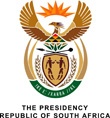 NATIONAL ASSEMBLY QUESTION FOR WRITTEN REPLY3641.	Mr N F Shivambu (EFF) to ask the President of the Republic:(1)	Whether, with reference to the additional information he provided in respect of oral question 19 on Friday, 16 November 2018, he received any donation in his official capacity from African Global Operations (Bosasa) since his term in the office of the Presidency; if not, what is the position in this regard; if so, (a) which account was used to pay the donation and (b) what was the donation for;(2)	whether he declared all the money donated to him; if not, why not; if so; on what date was it declared? NW4212EREPLY:I have not received any donation, either in my official or any other capacity, from African Global Operations. As I indicated in a letter to the Speaker of the National Asembly on 16 November 2018, the payment to which the Leader of the Opposition referred was made on behalf of Mr Gavin Watson into a trust account that was used to raise funds for a campaign established to support my candidature for the Presidency of the African National Congress.The donation was sought and obtained without my knowledge, and I was not aware of the existence of the donation at the time that I answered the question in the National Assembly.Since I did not receive any donation from African Global Operations no declaration was necessary.